                                        Административный регламентосуществления  муниципального   контроля  за обеспечением сохранности  автомобильных   дорог  общего пользования местного   значения  Гаврилов-Ямского муниципального района                                          1. Общие положения1.1. Настоящий Порядок  осуществления  муниципального   контроля  за обеспечением сохранности  автомобильных   дорог  общего пользования местного   значения  Гаврилов-Ямского муниципального района (далее - Порядок) устанавливает порядок организации и проведения  Администрацией Гаврилов-Ямского муниципального района проверок при осуществлении  муниципального   контроля  за сохранностью  автомобильных   дорог   общего пользования местного   значения Гаврилов-Ямского муниципального района. 1.2  Муниципальный   контроль  за обеспечением сохранности  автомобильных   дорог  общего пользования местного   значения  Гаврилов-Ямского муниципального района осуществляется в соответствии с:1) Федеральным законом от 06 октября 2003 года № 131-ФЗ «Об общих принципах организации  местного  самоуправления в Российской Федерации»;2) Федеральным законом от 08 ноября 2007 года № 257-ФЗ «Об  автомобильных   дорогах  и о дорожной деятельности в Российской Федерации и о внесении изменений в отдельные законодательные акты Российской Федерации»;3) Федеральным законом от 26 декабря 2008 года № 294-ФЗ «О защите прав юридических лиц и индивидуальных предпринимателей при осуществлении государственного  контроля  (надзора) и  муниципального   контроля »;4) Федеральным законом от 10 декабря 1995 года № 196-ФЗ «О безопасности дорожного движения»;5) Порядком установления и использования придорожных полос и  полос отвода автомобильных дорог общего пользования местного значения Гаврилов-Ямского муниципального района от 5 апреля 2012года №436.6) настоящим Порядком.1.3.  Муниципальный   контроль  за обеспечением сохранности  автомобильных   дорог общего пользования местного   значения  Гаврилов-Ямского муниципального района (далее –  автомобильные   дороги ) проводится уполномоченным органом Администрации Гаврилов-Ямского муниципального района  в форме  проверок соблюдения юридическими лицами, индивидуальными предпринимателями требований, установленных муниципальными правовыми актами, а также требований, установленных федеральными законами, законами субъектов Российской Федерации, в случаях, если соответствующие виды контроля относятся к вопросам местного значения.     1.4. Органом Администрации Гаврилов-Ямского муниципального района, уполномоченным на организацию и проведение проверок за обеспечением сохранности  автомобильных   дорог  общего пользования  местного   значения  Гаврилов-Ямского муниципального района, является отдел капитального строительства и природопользования Управления жилищно-коммунального хозяйства , капитального строительства и природопользования Администрации муниципального района (далее - Управление).Сведения о местонахождении, номер телефона, электронный адрес отдела:152240, город Гаврилов-Ям, улица Кирова 10, телефон 8 (48534) 24980,  gyamugkh@yandex.ru .                    2. Организация и проведение плановой проверки2.1 Предметом плановой проверки является соблюдение юридическим лицом, индивидуальным предпринимателем в процессе осуществления деятельности, требований установленных порядком  пользования придорожных полос и  полос отвода автомобильных дорог местного значения Гаврилов-Ямского муниципального района Ярославской области.2.2 Плановые проверки проводятся не чаще чем один раз в три года .2.3.Плановые проверки проводятся на основании разрабатываемых Управлением Администрации Гаврилов-Ямского муниципального района в соответствии с их полномочиями ежегодных планов2.4 В ежегодных планах проведения плановых проверок юридических лиц (их филиалов, представительств, обособленных структурных подразделений) и индивидуальных предпринимателей указываются следующие сведения:1) наименования  юридических лиц (их филиалов, представительств, обособленных структурных подразделений), фамилии, имена, отчества индивидуальных предпринимателей, деятельность которых подлежит плановым проверкам, места нахождения юридических лиц (их филиалов, представительств, обособленных структурных подразделений) или места жительства индивидуальных предпринимателей и места фактического осуществления ими своей деятельности; 2) цель и основание проведения каждой плановой проверки ;3) дата начала и сроки проведения каждой плановой проверки;4) при проведении плановой проверки Управлением Администрации Гаврилов-Ямского муниципального района, совместно указываются наименования всех участвующих в такой проверке органов.2.5 Утвержденный руководителем Управления  Администрации Гаврилов-Ямского муниципального района ежегодный план проведения плановых проверок доводится до сведения заинтересованных лиц посредством его размещения на официальном сайте Администрации Гаврилов-Ямского муниципального района, в сети Интернет по адресу  gyamugkh@yandex.ru , и иным доступным способом.2.6 В срок до 1 сентября года, предшествующего году проведения плановых проверок, Управление направляет проект ежегодного плана проведения плановых проверок  в органы прокуратуры .2.6.1 Органы прокуратуры рассматривают проект ежегодного плана проведения плановых проверок на предмет законности включения в них объектов  муниципального контроля в соответствии с частью 4 настоящей статьи и в срок до 1 октября года, предшествующего году проведения плановых проверок, вносят предложения руководителям  муниципального контроля о проведении совместных плановых проверок .2.6.2 Управление рассматривает предложения органов прокуратуры и по итогам их рассмотрения направляют в органы прокуратуры в срок до 1 ноября года, предшествующего году проведения плановых проверок, утвержденный ежегодный план проведения плановых проверок .2.6.3. Порядок подготовки ежегодного плана проведения плановых проверок, его представления в органы прокуратуры и согласования, а также типовая форма ежегодного плана проведения плановых проверок устанавливается Правительством Российской Федерации .2.6.4 Органы прокуратуры в срок до 1 декабря года, предшествующего году проведения плановых проверок, обобщают поступившие от  органов муниципального контроля ежегодные планы проведения плановых проверок и направляют их в Генеральную прокуратуру Российской Федерации для формирования Генеральной прокуратурой Российской Федерации ежегодного сводного плана проведения плановых проверок .2.7  Генеральная прокуратура Российской Федерации формирует ежегодный сводный план проведения плановых проверок и размещает его на официальном сайте Генеральной прокуратуры Российской Федерации в сети Интернет в срок до 31 декабря текущего календарного года .2.8 Основанием для включения плановой проверки в ежегодный план проведения плановых проверок является истечение трех лет со дня :1) государственной регистрации юридического лица, индивидуального предпринимателя; 2) окончания проведения последней плановой проверки юридического лица, индивидуального предпринимателя;3) начала осуществления юридическим лицом, индивидуальным предпринимателем предпринимательской деятельности в соответствии с представленным в уполномоченный Правительством Российской Федерации в соответствующей сфере федеральный орган исполнительной власти уведомлением о начале осуществления отдельных видов предпринимательской деятельности в случае выполнения работ или предоставления услуг, требующих представления указанного уведомления. 2.9 Плановая проверка юридических лиц, индивидуальных предпринимателей - членов саморегулируемой организации проводится в отношении не более чем десяти процентов общего числа членов саморегулируемой организации и не менее чем двух членов саморегулируемой организации в соответствии с ежегодным планом проведения плановых проверок, если иное не установлено федеральными законами. 2.10 О проведении плановой проверки юридическое лицо, индивидуальный предприниматель уведомляются  Управлением Администрации Гаврилов-Ямского муниципального района не позднее чем в течение трех рабочих дней до начала ее проведения посредством направления копии распоряжения  Управления  Администрации Гаврилов-Ямского муниципального района о начале проведения плановой проверки заказным почтовым отправлением с уведомлением о вручении или иным доступным способом. 2.11 В случае проведения плановой проверки членов саморегулируемой организации Управление Администрации Гаврилов-Ямского муниципального района обязаны уведомить саморегулируемую организацию в целях обеспечения возможности участия или присутствия ее представителя при проведении плановой проверки. 2.12 В случае выявления нарушений членами саморегулируемой организации обязательных требований и требований, установленных муниципальными правовыми актами, должностные лица  Управления Администрации Гаврилов-Ямского муниципального района при проведении плановой проверки таких членов саморегулируемой организации обязаны сообщить в саморегулируемую организацию о выявленных нарушениях в течение пяти рабочих дней со дня окончания проведения плановой проверки.        3. Организация и проведение внеплановой проверки3.1 Предметом внеплановой проверки является соблюдение юридическим лицом, индивидуальным предпринимателем в процессе осуществления деятельности обязательных требований и требований, установленных муниципальными правовыми актами, выполнение предписаний (приложение 2,3) Управления Администрации Гаврилов-Ямского муниципального района, проведение мероприятий по предотвращению причинения вреда жизни, здоровью граждан, вреда животным, растениям, окружающей среде, по обеспечению безопасности государства, по предупреждению возникновения чрезвычайных ситуаций природного и техногенного характера, по ликвидации последствий причинения такого вреда.      3.2 Основанием для проведения внеплановой проверки является: 1) истечение срока исполнения юридическим лицом, индивидуальным предпринимателем ранее выданного предписания об устранении выявленного нарушения обязательных требований и (или) требований, установленных за обеспечением сохранности  автомобильных   дорог   местного   значения  Гаврилов-Ямского муниципального района муниципальными правовыми актами; 2) поступление в Управление Администрации Гаврилов-Ямского муниципального района обращений и заявлений граждан, в том числе индивидуальных предпринимателей, юридических лиц, информации от Администрации Гаврилов-Ямского муниципального района, из средств массовой информации о следующих фактах :а) возникновение угрозы причинения вреда жизни, здоровью граждан, вреда животным, растениям, окружающей среде, объектам культурного наследия (памятникам истории и культуры) народов Российской Федерации, безопасности государства, а также угрозы чрезвычайных ситуаций природного и техногенного характера; б) причинение вреда жизни, здоровью граждан, вреда животным, растениям, окружающей среде, объектам культурного наследия (памятникам истории и культуры) народов Российской Федерации, безопасности государства, а также возникновение чрезвычайных ситуаций природного и техногенного характера ;в) нарушение прав потребителей (в случае обращения граждан, права которых нарушены); 3.3 Обращения и заявления, не позволяющие установить лицо, обратившееся в Администрацию Гаврилов-Ямского муниципального района, а также обращения и заявления, не содержащие сведений о фактах, указанных в п. 3.2 Порядка, не могут служить основанием для проведения внеплановой проверки.3.4 Внеплановая проверка проводится в форме  выездной проверки.3.5 Внеплановая выездная проверка юридических лиц, индивидуальных предпринимателей может быть проведена по основаниям, указанным в подпунктах "а" и "б" пункта 2 части 3.2 Порядка , Управлением Администрации Гаврилов-Ямского муниципального района, после согласования с органом прокуратуры по месту осуществления деятельности таких юридических лиц, индивидуальных предпринимателей.3.6 Типовая форма заявления о согласовании  Управлением Администрации Гаврилов-Ямского муниципального района с органом прокуратуры проведения внеплановой выездной проверки юридического лица, индивидуального предпринимателя устанавливается уполномоченным Правительством Российской Федерации федеральным органом исполнительной власти .3.7 Порядок согласования Управлением Администрации Гаврилов-Ямского муниципального района с органом прокуратуры проведения внеплановой выездной проверки юридического лица, индивидуального предпринимателя, а также утверждение органа прокуратуры для согласования проведения внеплановой выездной проверки устанавливается приказом Генерального прокурора Российской Федерации .3.8 В день подписания распоряжения руководителя, заместителя руководителя Управления Администрации Гаврилов-Ямского муниципального района о проведении внеплановой выездной проверки юридического лица, индивидуального предпринимателя в целях согласования ее проведения Управление Администрации Гаврилов-Ямского муниципального района представляют, либо направляют заказным почтовым отправлением с уведомлением о вручении или в форме электронного документа, подписанного электронной цифровой подписью, в орган прокуратуры по месту осуществления деятельности юридического лица, индивидуального предпринимателя заявление о согласовании проведения внеплановой выездной проверки. К этому заявлению прилагаются копия распоряжения  руководителя, заместителя руководителя Управления Администрации Гаврилов-Ямского муниципального района о проведении внеплановой выездной проверки и документы, которые содержат сведения, послужившие основанием ее проведения .3.9 Заявление о согласовании проведения внеплановой выездной проверки юридического лица, индивидуального предпринимателя и прилагаемые к нему документы рассматриваются органом прокуратуры в день их поступления в целях оценки законности проведения внеплановой выездной  проверки.3.10 По результатам рассмотрения заявления о согласовании проведения внеплановой выездной проверки юридического лица, индивидуального предпринимателя и прилагаемых к нему документов не позднее чем в течение рабочего дня, следующего за днем их поступления, прокурором или его заместителем принимается решение о согласовании проведения внеплановой выездной проверки или об отказе в согласовании ее проведения 3.11 Основаниями для отказа в согласовании проведения внеплановой выездной проверки являются: 1) отсутствие документов, прилагаемых к заявлению о согласовании проведения внеплановой выездной проверки юридического лица, индивидуального предпринимателя; 2) отсутствие оснований для проведения внеплановой выездной проверки в соответствии с требованиями п. 3.2 Порядка; 3) несоблюдение требований, установленных настоящим Порядком, к оформлению решения Управления Администрации Гаврилов-Ямского муниципального района  о проведении внеплановой выездной проверки; 4) осуществление проведения внеплановой выездной проверки, противоречащей федеральным законам, нормативным правовым актам Президента Российской Федерации, нормативным правовым актам Правительства Российской Федерации, нормативным правовым актом Администрации  Гаврилов-Ямского муниципального района ; 5) несоответствие предмета внеплановой выездной проверки полномочиям Управления Администрации Гаврилов-Ямского муниципального района ; 6) проверка соблюдения одних и тех же обязательных требований и требований, установленных муниципальными правовыми актами, в отношении одного юридического лица или одного индивидуального предпринимателя несколькими органами муниципального контроля. 3.12 Если основанием для проведения внеплановой выездной проверки является причинение вреда жизни, здоровью граждан, вреда животным, растениям, окружающей среде, объектам культурного наследия (памятникам истории и культуры) народов Российской Федерации, безопасности государства, а также возникновение чрезвычайных ситуаций природного и техногенного характера, обнаружение нарушений обязательных требований и требований, установленных муниципальными правовыми актами, в момент совершения таких нарушений в связи с необходимостью принятия неотложных мер Управления Администрации Гаврилов-Ямского муниципального района вправе приступить к проведению внеплановой выездной проверки незамедлительно с извещением органов прокуратуры о проведении мероприятий по контролю посредством направления документов, предусмотренных п.6,7 настоящего Порядка, в органы прокуратуры в течение двадцати четырех часов. В этом случае прокурор или его заместитель принимает решение о согласовании проведения внеплановой выездной проверки в день поступления соответствующих документов .3.13 Решение прокурора или его заместителя о согласовании проведения внеплановой выездной проверки, либо об отказе в согласовании ее проведения оформляется в письменной форме в двух экземплярах, один из которых в день принятия решения представляется , либо направляется заказным почтовым отправлением с уведомлением о вручении или в форме электронного документа, подписанного электронной цифровой подписью в Управление Администрации Гаврилов-Ямского муниципального района.     3.14 В случае, если требуется незамедлительное проведение внеплановой выездной проверки, копия решения о согласовании проведения внеплановой выездной проверки направляется органом прокуратуры в Управление Администрации Гаврилов-Ямского муниципального района с использованием информационно-телекоммуникационной сети.3.15 Решение прокурора или его заместителя о согласовании проведения внеплановой выездной проверки или об отказе в согласовании ее проведения может быть обжаловано вышестоящему прокурору или в суд. 3.16 О проведении внеплановой выездной проверки, за исключением внеплановой выездной проверки, основания проведения которой указаны в пункте 2 части 3.2 настоящего Порядка, юридическое лицо, индивидуальный предприниматель уведомляются Управлением Администрации Гаврилов-Ямского муниципального района не менее чем за двадцать четыре часа до начала ее проведения любым доступным способом .3.17 В случае, если в результате деятельности юридического лица, индивидуального предпринимателя причинен или причиняется вред жизни, здоровью граждан, вред животным, растениям, окружающей среде, безопасности государства, а также возникли или могут возникнуть чрезвычайные ситуации природного и техногенного характера, предварительное уведомление юридических лиц, индивидуальных предпринимателей о начале проведения внеплановой выездной проверки не требуется. 3.18 В случае проведения внеплановой выездной проверки членов саморегулируемой организации Управление Администрации Гаврилов-Ямского муниципального района обязано уведомить саморегулируемую организацию о проведении внеплановой выездной проверки в целях обеспечения возможности участия или присутствия ее представителя при проведении внеплановой выездной проверки. 3.19 Органы прокуратуры осуществляют учет проводимых Управлением Администрации Гаврилов-Ямского муниципального района внеплановых выездных проверок, а также ежегодный мониторинг внеплановых выездных проверок. 3.20 В случае выявления нарушений членами саморегулируемой организации обязательных требований и требований, установленных муниципальными правовыми актами, должностные лица Управления Администрации Гаврилов-Ямского муниципального района при проведении внеплановой выездной проверки таких членов саморегулируемой организации обязаны сообщить в саморегулируемую организацию о выявленных нарушениях в течение пяти рабочих дней со дня окончания проведения внеплановой выездной проверки.                     4. Выездная проверка4.1 Предметом выездной проверки являются содержащиеся в документах юридического лица, индивидуального предпринимателя сведения, а также соответствие их работников, состояние используемых указанными лицами при осуществлении деятельности территорий, зданий, строений, сооружений, помещений, оборудования, подобных объектов, транспортных средств, производимые и реализуемые юридическим лицом, индивидуальным предпринимателем товары (выполняемая работа, предоставляемые услуги) и принимаемые ими меры по исполнению обязательных требований и требований, установленных муниципальными правовыми актами. 4.2 Выездная проверка (как плановая, так и внеплановая) проводится по месту нахождения юридического лица, месту осуществления деятельности индивидуального предпринимателя и (или) по месту фактического осуществления их деятельности. 4.3 Выездная проверка проводится в случае, если при документарной проверке не представляется возможным   1) удостовериться в полноте и достоверности сведений, содержащихся в уведомлении о начале осуществления отдельных видов предпринимательской деятельности и иных имеющихся в распоряжении Управления Администрации Гаврилов-Ямского муниципального района документах юридического лица, индивидуального предпринимателя; 2) оценить соответствие деятельности юридического лица, индивидуального предпринимателя обязательным требованиям или требованиям, установленным муниципальными правовыми актами, без проведения соответствующего мероприятия по контролю. 4.4 Выездная проверка начинается с предъявления служебного удостоверения должностными лицами Управления Администрации Гаврилов-Ямского муниципального района , обязательного ознакомления руководителя или иного должностного лица юридического лица, индивидуального предпринимателя, его уполномоченного представителя с распоряжением или приказом руководителя, заместителя руководителя Управления Администрации Гаврилов-Ямского муниципального района о назначении выездной проверки и с полномочиями проводящих выездную проверку лиц, а также с целями, задачами, основаниями проведения выездной проверки, видами и объемом мероприятий по контролю, составом экспертов, представителями экспертных организаций, привлекаемых к выездной проверке, со сроками и с условиями ее проведения. 4.5 Руководитель, иное должностное лицо или уполномоченный представитель юридического лица, индивидуальный предприниматель, его уполномоченный представитель обязаны предоставить должностному лицу Управления Администрации Гаврилов-Ямского муниципального района , проводящим выездную проверку, возможность ознакомиться с документами, связанными с целями, задачами и предметом выездной проверки, а также обеспечить доступ проводящих выездную проверку должностному лицу и участвующих в выездной проверке экспертов, представителей экспертных организаций на территорию, в используемые юридическим лицом, индивидуальным предпринимателем при осуществлении деятельности здания, строения, сооружения, помещения, к используемым юридическими лицами, индивидуальными предпринимателями оборудованию, подобным объектам, транспортным средствам и перевозимым ими грузам. 4.6 Управление Администрации Гаврилов-Ямского муниципального района привлекают к проведению выездной проверки юридического лица, индивидуального предпринимателя экспертов, экспертные организации, не состоящие в гражданско-правовых и трудовых отношениях с юридическим лицом, индивидуальным предпринимателем, в отношении которых проводится проверка, и не являющиеся аффилированными лицами проверяемых лиц .4.7 Срок проведения выездной проверки  не может превышать двадцать рабочих дней. 4.8 В отношении одного субъекта малого предпринимательства общий срок проведения плановых выездных проверок не может превышать пятьдесят часов для малого предприятия и пятнадцать часов для микропредприятия в год4.9 В исключительных случаях, связанных с необходимостью проведения сложных и (или) длительных исследований, испытаний, специальных экспертиз и расследований на основании мотивированных предложений должностных лиц Управления Администрации Гаврилов-Ямского муниципального района, проводящих выездную плановую проверку, срок проведения выездной плановой проверки может быть продлен руководителем Управления, но не более чем на двадцать рабочих дней, в отношении малых предприятий, микропредприятий не более чем на пятнадцать часов.                     5.   Порядок организации проверки5.1 Проверка проводится на основании распоряжения  руководителя Управления Администрации Гаврилов-Ямского муниципального района. Типовая форма распоряжения руководителя Управления Администрации Гаврилов-Ямского муниципального района  устанавливается федеральным органом исполнительной власти, уполномоченным Правительством Российской Федерации. Проверка может проводиться только должностным лицом или должностными лицами, которые указаны в распоряжении или приказе руководителя, заместителя руководителя Управления Администрации Гаврилов-Ямского муниципального района. 5.2 В распоряжении  руководителя Управления Администрации Гаврилов-Ямского муниципального района указываются: 1) наименование Управления Администрации Гаврилов-Ямского муниципального района; 2) фамилии, имена, отчества, должности должностного лица или должностных лиц, уполномоченных на проведение проверки, а также привлекаемых к проведению проверки экспертов, представителей экспертных организаций; 3) наименование юридического лица или фамилия, имя, отчество индивидуального предпринимателя, проверка которых проводится, места нахождения юридических лиц (их филиалов, представительств, обособленных структурных подразделений) или места жительства индивидуальных предпринимателей и места фактического осуществления ими деятельности ; 4) цели, задачи, предмет проверки и срок ее проведения; 5) правовые основания проведения проверки, в том числе подлежащие проверке обязательные требования и требования, установленные муниципальными правовыми актами; 6) сроки проведения и перечень мероприятий по контролю, необходимых для достижения целей и задач проведения проверки; 7) перечень административных регламентов по осуществлению муниципального контроля ; 8) перечень документов, представление которых юридическим лицом, индивидуальным предпринимателем необходимо для достижения целей и задач проведения проверки; 9) даты начала и окончания проведения проверки. 5.3 Заверенные печатью копии распоряжения или приказа руководителя, заместителя руководителя органа вручаются под роспись должностными лицами Управления Администрации Гаврилов-Ямского муниципального района , проводящими проверку, руководителю, иному должностному лицу или уполномоченному представителю юридического лица, индивидуальному предпринимателю, его уполномоченному представителю одновременно с предъявлением служебных удостоверений. По требованию подлежащих проверке лиц должностные лица Управления Администрации Гаврилов-Ямского муниципального района  представить информацию об этих органах, а также об экспертах, экспертных организациях в целях подтверждения своих полномочий .5.4 . По просьбе руководителя, иного должностного лица или уполномоченного представителя юридического лица, индивидуального предпринимателя, его уполномоченного представителя должностные лица органа муниципального контроля обязаны ознакомить подлежащих проверке лиц с административными регламентами проведения мероприятий по контролю и порядком их проведения на объектах, используемых юридическим лицом, индивидуальным предпринимателем при осуществлении деятельности.                   6.       Ограничения при проведении проверкиПри проведении проверки должностные лица органа  муниципального контроля не вправе: 1) проверять выполнение обязательных требований и требований, установленных муниципальными правовыми актами, если такие требования не относятся к полномочиям органа государственного контроля (надзора), органа муниципального контроля, от имени которых действуют эти должностные лица; 2) осуществлять плановую или внеплановую выездную проверку в случае отсутствия при ее проведении руководителя, иного должностного лица или уполномоченного представителя юридического лица, индивидуального предпринимателя, его уполномоченного представителя, за исключением случая проведения такой проверки по основанию, предусмотренному подпунктом "б" пункта 2 части 2 статьи 10 настоящего Федерального закона; 3) требовать представления документов, информации, образцов продукции, проб обследования объектов окружающей среды и объектов производственной среды, если они не являются объектами проверки или не относятся к предмету проверки, а также изымать оригиналы таких документов; 4) отбирать образцы продукции, пробы обследования объектов окружающей среды и объектов производственной среды для проведения их исследований, испытаний, измерений без оформления протоколов об отборе указанных образцов, проб по установленной форме и в количестве, превышающем нормы, установленные национальными стандартами, правилами отбора образцов, проб и методами их исследований, испытаний, измерений, техническими регламентами или действующими до дня их вступления в силу иными нормативными техническими документами и правилами и методами исследований, испытаний, измерений; 5) распространять информацию, полученную в результате проведения проверки и составляющую государственную, коммерческую, служебную, иную охраняемую законом тайну, за исключением случаев, предусмотренных законодательством Российской Федерации; 6) превышать установленные сроки проведения проверки; 7) осуществлять выдачу юридическим лицам, индивидуальным предпринимателям предписаний или предложений о проведении за их счет мероприятий по контролю.  7. Порядок оформления результатов проверки7.1 По результатам проверки должностным лицом Управления Администрации Гаврилов-Ямского муниципального, проводящими проверку, составляется акт по установленной форме в двух экземплярах. Типовая форма акта проверки устанавливается уполномоченным Правительством Российской Федерации федеральным органом исполнительной власти (приложение 1).7.2 В акте проверки указываются: 1) дата, время и место составления акта проверки; 2) наименование Управления Администрации Гаврилов-Ямского муниципального;3) дата и номер распоряжения или приказа руководителя, заместителя руководителя Управления Администрации Гаврилов-Ямского муниципального района; 4) фамилии, имена, отчества и должности должностного лица или должностных лиц, проводивших проверку; 5) наименование проверяемого юридического лица или фамилия, имя и отчество индивидуального предпринимателя, а также фамилия, имя, отчество и должность руководителя, иного должностного лица или уполномоченного представителя юридического лица, уполномоченного представителя индивидуального предпринимателя, присутствовавших при проведении проверки; 6) дата, время, продолжительность и место проведения проверки; 7) сведения о результатах проверки, в том числе о выявленных нарушениях обязательных требований и требований, установленных муниципальными правовыми актами, об их характере и о лицах, допустивших указанные нарушения;8) сведения об ознакомлении или отказе в ознакомлении с актом проверки руководителя, иного должностного лица или уполномоченного представителя юридического лица, индивидуального предпринимателя, его уполномоченного представителя, присутствовавших при проведении проверки, о наличии их подписей или об отказе от совершения подписи, а также сведения о внесении в журнал учета проверок записи о проведенной проверке либо о невозможности внесения такой записи в связи с отсутствием у юридического лица, индивидуального предпринимателя указанного журнала; 9) подписи должностного лица или должностных лиц, проводивших проверку; 7.3 К акту проверки прилагаются протоколы отбора образцов продукции, проб обследования объектов окружающей среды и объектов производственной среды, протоколы или заключения проведенных исследований, испытаний и экспертиз, объяснения работников юридического лица, работников индивидуального предпринимателя, на которых возлагается ответственность за нарушение обязательных требований или требований, установленных муниципальными правовыми актами, предписания об устранении выявленных нарушений и иные связанные с результатами проверки документы или их копии. 7.4 Акт проверки оформляется непосредственно после ее завершения в двух экземплярах, один из которых с копиями приложений вручается руководителю, иному должностному лицу или уполномоченному представителю юридического лица, индивидуальному предпринимателю, его уполномоченному представителю под расписку об ознакомлении либо об отказе в ознакомлении с актом проверки. В случае отсутствия руководителя, иного должностного лица или уполномоченного представителя юридического лица, индивидуального предпринимателя, его уполномоченного представителя, а также в случае отказа проверяемого лица дать расписку об ознакомлении, либо об отказе в ознакомлении с актом проверки акт направляется заказным почтовым отправлением с уведомлением о вручении, которое приобщается к экземпляру акта проверки, хранящемуся в деле Управления Администрации Гаврилов-Ямского муниципального района. 7.5 В случае, если для составления акта проверки необходимо получить заключения по результатам проведенных исследований, испытаний, специальных расследований, экспертиз, акт проверки составляется в срок, не превышающий трех рабочих дней после завершения мероприятий по контролю, и вручается руководителю, иному должностному лицу или уполномоченному представителю юридического лица, индивидуальному предпринимателю, его уполномоченному представителю под расписку либо направляется заказным почтовым отправлением с уведомлением о вручении, которое приобщается к экземпляру акта проверки, хранящемуся в деле Управления Администрации Гаврилов-Ямского муниципального района. 7.6 В случае, если для проведения внеплановой выездной проверки требуется согласование ее проведения с органом прокуратуры, копия акта проверки направляется в орган прокуратуры, которым принято решение о согласовании проведения проверки, в течение пяти рабочих дней со дня составления акта проверки. 7.7 Результаты проверки, содержащие информацию, составляющую государственную, коммерческую, служебную, иную тайну, оформляются с соблюдением требований, предусмотренных законодательством Российской Федерации. 7.8 Юридические лица, индивидуальные предприниматели обязаны вести журнал учета проверок по типовой форме, установленной федеральным органом исполнительной власти, уполномоченным Правительством Российской Федерации.7.9 В журнале учета проверок должностным лицом Управления Администрации Гаврилов-Ямского муниципального района осуществляется запись о проведенной проверке, содержащая сведения о наименовании органа муниципального контроля, датах начала и окончания проведения проверки, времени ее проведения, правовых основаниях, целях, задачах и предмете проверки, выявленных нарушениях и выданных предписаниях, а также указываются фамилии, имена, отчества и должности  лица или должностных лиц, проводящих проверку, его или их подписи.7.10 Журнал учета проверок должен быть прошит, пронумерован и скреплен печатью юридического лица, индивидуального предпринимателя. 7.11 При отсутствии журнала учета проверок в акте проверки делается соответствующая запись. 7.12 Юридическое лицо, индивидуальный предприниматель, проверка которых проводилась, в случае несогласия с фактами, выводами, предложениями, изложенными в акте проверки, либо с выданным предписанием об устранении выявленных нарушений в течение пятнадцати дней с даты получения акта проверки вправе представить в  Управление Администрации Гаврилов-Ямского муниципального района в письменной форме возражения в отношении акта проверки и (или) выданного предписания об устранении выявленных нарушений в целом или его отдельных положений. При этом юридическое лицо, индивидуальный предприниматель вправе приложить к таким возражениям документы, подтверждающие обоснованность таких возражений, или их заверенные копии либо в согласованный срок передать их в Управление Администрации Гаврилов-Ямского муниципального района.     8. Меры, принимаемые должностным лицом Управления   Администрации    Гаврилов-Ямского муниципального района    в отношении  нарушений, выявленных при проведении    проверки  В случае выявления при проведении проверки нарушений юридическим лицом, индивидуальным предпринимателем обязательных требований или требований, установленных при осуществление муниципального контроля за обеспечением сохранности автомобильных дорог местного значения , должностное лицо Управления Администрации Гаврилов-Ямского муниципального района, проводившее проверку, в пределах полномочий, предусмотренных  настоящим Порядком, обязано: 1) выдать предписание юридическому лицу, индивидуальному предпринимателю об устранении выявленных нарушений с указанием сроков их устранения и (или) о проведении мероприятий по предотвращению причинения вреда жизни, здоровью людей, вреда животным, растениям, окружающей среде, безопасности государства, имуществу физических и юридических лиц, государственному или муниципальному имуществу, предупреждению возникновения чрезвычайных ситуаций природного и техногенного характера, а также других мероприятий, предусмотренных настоящим Порядком; 2) принять меры по контролю за устранением выявленных нарушений, их предупреждению, предотвращению возможного причинения вреда жизни, здоровью граждан, вреда животным, растениям, окружающей среде, обеспечению безопасности государства, предупреждению возникновения чрезвычайных ситуаций природного и техногенного характера, а также меры по привлечению лиц, допустивших выявленные нарушения, к ответственности.      9. Обязанности должностных лиц Управления Администрации Гаврилов-Ямского муниципального района при проведении проверкиДолжностные лица Управления Администрации Гаврилов-Ямского муниципального района при проведении проверки обязаны: 1) своевременно и в полной мере исполнять предоставленные в соответствии с законодательством Российской Федерации полномочия по предупреждению, выявлению и пресечению нарушений обязательных требований и требований, установленных муниципальными правовыми актами; 2) соблюдать законодательство Российской Федерации, права и законные интересы юридического лица, индивидуального предпринимателя, проверка которых проводится; 3) проводить проверку на основании распоряжения или приказа руководителя, заместителя руководителя Управления Администрации Гаврилов-Ямского муниципального района о ее проведении в соответствии с ее назначением;4) проводить проверку только во время исполнения служебных обязанностей, выездную проверку только при предъявлении служебных удостоверений, копии распоряжения или приказа руководителя, заместителя руководителя Управления Администрации Гаврилов-Ямского муниципального района, копии документа о согласовании проведения проверки; 5) не препятствовать руководителю, иному должностному лицу или уполномоченному представителю юридического лица, индивидуальному предпринимателю, его уполномоченному представителю присутствовать при проведении проверки и давать разъяснения по вопросам, относящимся к предмету проверки; 6) предоставлять руководителю, иному должностному лицу или уполномоченному представителю юридического лица, индивидуальному предпринимателю, его уполномоченному представителю, присутствующим при проведении проверки, информацию и документы, относящиеся к предмету проверки; 7) знакомить руководителя, иного должностного лица или уполномоченного представителя юридического лица, индивидуального предпринимателя, его уполномоченного представителя с результатами проверки; 8) учитывать при определении мер, принимаемых по фактам выявленных нарушений, соответствие указанных мер тяжести нарушений, их потенциальной опасности для жизни, здоровья людей, для животных, растений, окружающей среды, безопасности государства, для возникновения чрезвычайных ситуаций природного и техногенного характера, а также не допускать необоснованное ограничение прав и законных интересов граждан, в том числе индивидуальных предпринимателей, юридических лиц (пункт в редакции, введенной в действие с 1 августа 2011 года Федеральным законом от 18 июля 2011 года N 242-ФЗ, - см. предыдущую редакцию9) доказывать обоснованность своих действий при их обжаловании юридическими лицами, индивидуальными предпринимателями в порядке, установленном законодательством Российской Федерации; 10) соблюдать сроки проведения проверки, установленные настоящим Порядком; 11) не требовать от юридического лица, индивидуального предпринимателя документы и иные сведения, представление которых не предусмотрено законодательством Российской Федерации; 12) перед началом проведения выездной проверки по просьбе руководителя, иного должностного лица или уполномоченного представителя юридического лица, индивидуального предпринимателя, его уполномоченного представителя ознакомить их с настоящим Порядком, в соответствии с которым проводится проверка; 13) осуществлять запись о проведенной проверке в журнале учета проверок.  10 .Ответственность Управления  Администрации Гаврилов-Ямского муниципального района , их должностных лиц при проведении проверки 10.1 Управление Администрации Гаврилов-Ямского муниципального района, их должностные лица в случае ненадлежащего исполнения, служебных обязанностей, совершения противоправных действий (бездействия) при проведении проверки несут ответственность в соответствии с законодательством Российской Федерации. 10.2 Управление Администрации Гаврилов-Ямского муниципального района осуществляют контроль за исполнением должностными лицами соответствующих органов служебных обязанностей, ведут учет случаев ненадлежащего исполнения должностными лицами служебных обязанностей, проводят соответствующие служебные расследования и принимают в соответствии с законодательством Российской Федерации меры в отношении таких должностных лиц. 10.3 О мерах, принятых в отношении виновных в нарушении законодательства Российской Федерации должностных лиц, в течение десяти дней со дня принятия таких мер Управление Администрации Гаврилов-Ямского муниципального района обязаны сообщить в письменной форме юридическому лицу, индивидуальному предпринимателю, права и (или) законные интересы которых нарушены.  Приложение 1  к Порядку                                                                                       ФОРМААкта проверки пользователей  автомобильных   дорог   местного   значения Гаврилов-Ямского муниципального района ________________________(место составления акта) "__" _______________ 20__ г.(дата составления акта)____________________________(время составления акта)(Типовая форма)АКТ ПРОВЕРКИорганом  муниципального   контроля  пользователей  автомобильных   дорог   местного   значения Гаврилов-Ямского района№ ______________"__" ___________ 20__ г. по адресу: _______________________________________(место проведения проверки)На основании: ________________________________________________________________________________________________________________________________________(вид документа с указанием реквизитов (номер, дата), фамилии, имени, отчества (в случае, если имеется), органа  муниципального   контроля , издавшего распоряжение или приказ о проведении проверки)была проведена проверка в отношении: ____________________________________________________________________________________________________________________________________________________________________________________________(наименование юридического лица, фамилия, имя и (в случае, если имеется)отчество индивидуального предпринимателя)Продолжительность проверки: _______________________________________________(дней/часов)Акт составлен: ____________________________________________________________(органа  муниципального   контроля )С копией распоряжения/приказа о проведении проверки ознакомлен:(заполняется при проведении выездной проверки)_________________________________________________________________________________________________________________________________________________________________________________________________________________________________(фамилии, имена, отчества (в случае, если имеется), подпись, дата, время)Дата и номер решения прокурора (его заместителя) о согласовании проведения проверки:______________________________________________________________________________________________________________________________________________________(заполняется в случае необходимости согласования проверки с органами прокуратуры)Лицо(а), проводившее проверку: __________________________________________________________________________________________________________________________________________________________________________________________________(фамилия, имя, отчество (в случае, если имеется), должность должностного лица (должностных лиц), проводившего(их) проверку; в случае привлечения к участию к проверке экспертов, экспертных организаций указываются фамилии, имена, отчества (в случае, если имеются), должности экспертов и/или наименование экспертных организаций с указанием реквизитов свидетельства об аккредитации и наименования органа по аккредитации, выдавшего свидетельство)При проведении проверки присутствовали: _________________________________________________________________________________________________________________________________________________________________________________________(фамилия, имя, отчество (в случае, если имеется), должность руководителя, иного должностного лица (должностных лиц) или уполномоченного представителя юридического лица, уполномоченного представителя индивидуального предпринимателя, уполномоченного представителя саморегулируемой организации (в случае проведения проверки члена саморегулируемой организации),присутствовавших при проведении мероприятий по проверке)В ходе проведения проверки:выявлены нарушения обязательных требований или требований, установленных муниципальными правовыми актами (с указанием положений(нормативных) правовых актов): _______________________________________________________________________________________________________________________(с указанием характера нарушений; лиц, допустивших нарушения)выявлены несоответствия сведений, содержащихся в уведомлении о начале осуществления отдельных видов предпринимательской деятельности, обязательным требованиям (с указанием положений (нормативных) правовых актов): ______________________________________________________________________________________________________________________________________________выявлены факты невыполнения предписаний органов государственного  контроля  (надзора), органов  муниципального   контроля  (с указанием реквизитов выданных предписаний): _______________________________________________________________________________________________________________________________нарушений не выявлено ____________________________________________________________________________________________________________________________Запись в Журнал учета проверок юридического лица, индивидуального предпринимателя, проводимых органами государственного  контроля  (надзора), органами  муниципального   контроля  внесена (заполняется при проведении выездной проверки):____________________________ ____________________________________________(подпись проверяющего) (подпись уполномоченного представителя юридического лица, индивидуального предпринимателя, его уполномоченного представителя)Журнал учета проверок юридического лица, индивидуального предпринимателя, проводимых органами государственного  контроля  (надзора),органами  муниципального   контроля  отсутствует (заполняется при проведении выездной проверки):____________________________ ____________________________________________(подпись проверяющего) (подпись уполномоченного представителя юридического лица, индивидуального предпринимателя, его уполномоченного представителя)Прилагаемые документы: ____________________________________________________Подписи лиц, проводивших проверку: ________________________________________________________________________________С актом проверки ознакомлен(а), копию акта со всеми приложениямиполучил(а): ______________________________________________________________________________________________________________________________(фамилия, имя, отчество (в случае, если имеется), должность руководителя, иного должностного лица или уполномоченного представителя юридического лица, индивидуального предпринимателя, его уполномоченного представителя)"__" ______________ 20__ г._________________(подпись)Пометка об отказе ознакомления с актом проверки:_______________________(подпись уполномоченного должностного лица (лиц),проводившего проверку)Приложение 2  к постановлению                                                                                                                                                                                        №________ от «____»_____2012ФОРМАПредписания об устранении выявленных нарушений при пользовании  автомобильными   дорогами   местного   значения  Гаврилов-Ямского муниципального района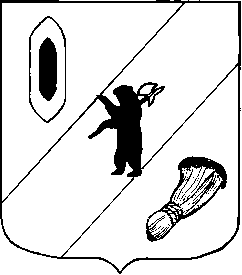 Управление жкх, капитального строительства и природопользования Администрации Гаврилов-Ямского муниципального района152240, город Гаврилов-Ям, улица Кирова 10, телефон 8 (48534) 24980,                                             (gyamugkh@yandex.ru ).ПРЕДПИСАНИЕОб устранении выявленных нарушений при пользовании  автомобильными   дорогами   местного   значения Гаврилов-Ямского муниципального района № _____________ ________________ 20___ г. ______На основании Акта проверки пользователя  автомобильных   дорог   местного   значения  Гаврилов-Ямского муниципального района: № _____ от _______________Я,__________________________________________________________________(фамилия, имя, отчество, должность должностного лица)ПРЕДПИСЫВАЮ:___________________________________________________________________________________________________________________________________________________________________________________________________(наименование пользователя  автомобильных   дорог   местного   значения  Гаврилов-Ямского муниципального района)Пользователь  автомобильных   дорог   местного   значения Гаврилов-Ямского муниципального района обязан проинформировать об исполнении соответствующих пунктов настоящего предписания Управление жкх, капитального строительства и природопользования Администрации Гаврилов-Ямского муниципального района, должностное лицо которого выдало предписание, в течение 7 дней с даты истечения срока их исполнения.Подпись лица, выдавшего предписание: _____________________Предписание получено:_____________________________________(фамилия, имя, отчество, должность уполномоченного представителя пользователя  автомобильных   дорог   местного   значения Гаврилов-Ямского муниципального района) _____ ____________________ 20___ г. ______________________                                                                                              Приложение 3  к постановлению                                                                                                                                                                                        №________ от «____»_____2012ФОРМАПредписания о приостановке работ, связанных с пользованием  автомобильными   дорогами   местного   значения  Гаврилов-Ямского муниципального района Управление жкх, капитального строительства и природопользования Администрации Гаврилов-Ямского муниципального района152240, город Гаврилов-Ям, улица Кирова 10, телефон 8 (48534) 24980,                                             (gyamugkh@yandex.ru ).ПРЕДПИСАНИЕО приостановке работ, связанных с пользованием  автомобильными   дорогами   местного   значения  № _____________ __________ 20___ г. ________На основании Акта проверки пользователя  автомобильных   дорог   местного   значения Гаврилов-Ямского муниципального района:  № _________ от ______________Я,_____________________________________________________________________________________________________________________________________________________(фамилия, имя, отчество, должность должностного лица)ПРЕДПИСЫВАЮ ПРИОСТАНОВИТЬ РАБОТЫ,связанные с пользованием автомобильных дорог  местного значения  Гаврилов-Ямского муниципального района:________________________________________________________________________________________________________________________________________________________________________________________________________________________________(наименование пользователя  автомобильных   дорог   местного   значения  Гаврилов-Ямского муниципального района)___________________________________________________________________________(наименование участка  автомобильной   дороги   местного   значения  Гаврилов-Ямского района)Подпись лица, выдавшего предписание: _____________________(подпись)Предписание получено:__________________________________________________________________________(фамилия, имя, отчество, должность уполномоченного представителя пользователя  автомобильных   дорог   местного   значения  Гаврилов-Ямского муниципального района)_____ _______________ 20___ г. _______________________________________________________(подпись)№ 
п/пСодержание предписанияСрок исполненияОснования для вынесения 
предписания